<Organization Name><Process Name>Last Updated: February 1, 2022OverviewIntroductionThis document contains solution design details to automate the ‘To be/Automated’ process using the Automation Anywhere platform. The target audience for this document is Developers/Engineers who will be building the automation.Process Description(From PDD): …High-level process includes:Core ApplicationsThe ‘To be’ process depends on the following core applications. Application AccessPre-RequisitesBot Runner Device VDI/VM Setup:Complete device registration / bot agent installation, ensuring successful connection to Control RoomInstall your preferred Browser (ex. Internet Explorer, Chrome, etc.), and related Automation Anywhere pluginWhat browser to use as standard for Control Room access? For use by Bots in RPA automations?Disable Automatic Updates: Windows, Java, etc.Standard Windows Resolution: XYZxABC, 100% ZoomBrowser Zoom %: 100%As part of Best Practices, it is critical that appropriate Change Management be applied to all Bot Runner Devices/Virtual Machines, regardless of lifecycle/environment stage (Development, Testing, Production).  Changes to those instances should only be accepted/implemented once understood, and any impact on current/future RPA automation evaluated.To-Be Process Solution Pattern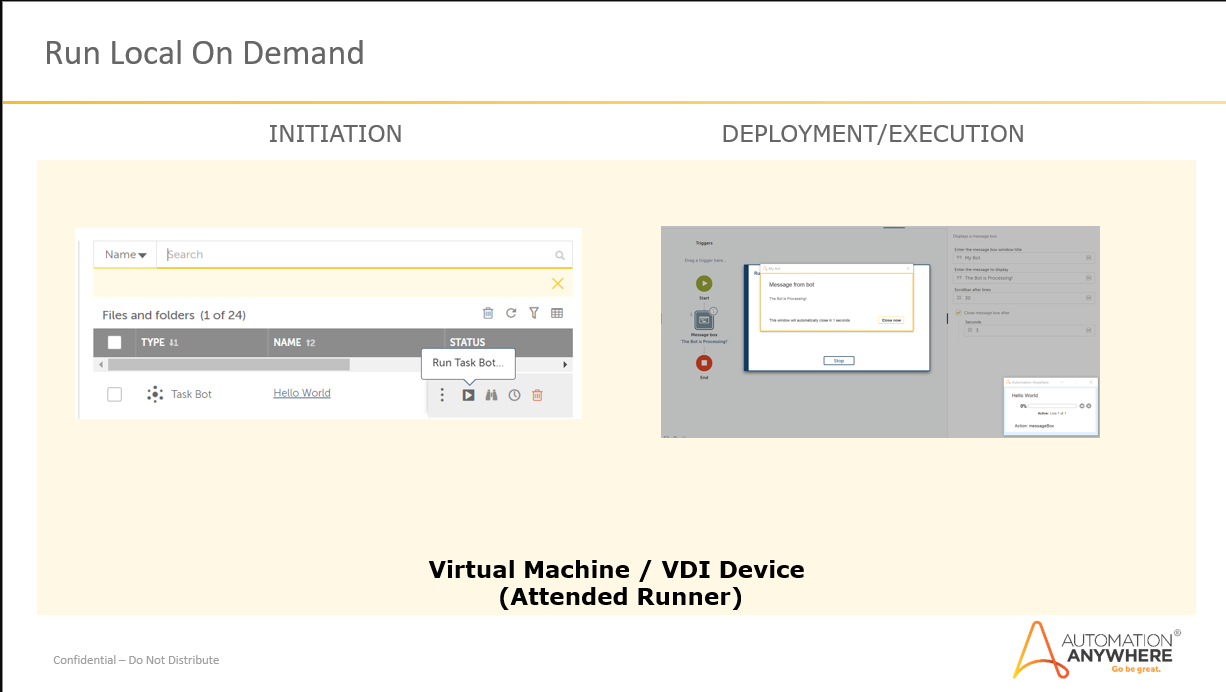 Input & OutputInput #1Output #1Process Flow Diagram Process StepsStep #1Step #2Event / Exception ManagementProcess and System Exceptions are abnormal conditions that could occur within the automation, that may require specific Bot behavior and/or email notification.  Process & System ExceptionsConfiguration – Control RoomFolder StructureAll Bots and related Assets (ex. Image files, configuration files) will be stored on the Control Room, in a specific folder structure.  This folder structure will also be implemented on a NAS/Shared Drive, where log files will be written by the Bot during execution.Define the ‘levels’: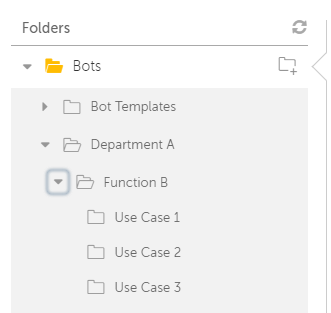 Figure 1 - Sample Control Room FoldersGlobal ValuesValues that are ‘configurable’, and applicable across Use Cases, will be implemented using ‘Global Values’ functionality.  These values will be configured in each Control Room environment, and accessed by Bots as required.Credential Vault VariablesUsers & RolesWhat users/roles should have access to execute the automation?Configuration - AutomationFolder Structure – Shared Drive/NASWhat folders will exist/be created, for use by the automation?Use-Case ValuesDescribe any additional values that will be configurable for the Use CaseBot SummaryExisting Reusable/Library Modules To Be UsedAre there existing reusable Bots, available in a Private or Public Bot Store, that will be used by this solution?If ‘Yes’, list the Bots in the following table.New Bots Are there Bots that will be developed for this Use Case?  For which ones could then be designed/developed for reuse with other Use Cases (ie. Designed as ‘Library’ Bots?)List the Bots to be developed in the following table.AssumptionsThis section will discuss any assumptions made as part of the design. This should also call out any use-case specific assumption clearly (e.g. will the solution support multiple users in parallel, etc.).Out of Scope AssumptionsAssumptions related to any as-is process that are not within the scope of this automation. General AssumptionsSome of the general assumptions that are made in automating the above process areProcess Applications development environment and production environment should be identical.Process Applications and development environment would be available during the working hours.QuestionnaireApplicationDescriptionTechEnvironmentCredentials or SSO?Application Role for BOTExecute desktop clean-upClose residual windows – browsers, Microsoft Excel, etc.… …………High Level Process StepEvent CodeDescriptionActionFIRST STEPEXCEPTION_101Log the exception. Exit the BotDepending on Event Type, send email to  appropriate email distributionFIRST STEPEXCEPTION_102FIRST STEPEXCEPTION_103FIRST STEPEXCEPTION_104FIRST STEPEXCEPTION_105SECOND STEPEXCEPTION_201SECOND STEPEXCEPTION_202THIRD STEPEXCEPTION_301THIRD STEPEXCEPTION_302THIRD STEPEXCEPTION_303Folder LevelFolder Name0Bots1Finance 2Payroll3…Global Value NameData TypeDescriptionSample ValueSample ValueLockerCredentialSystemAttributeTypeCRMSUsernameUserCRMSPasswordUserOMSUsernameUserOMSPasswordUserFolder NameDescriptionNameDescriptionSample ValueBot NameDescriptionSource  (Private/Public Bot Store? Control Room?Bot NameDescriptionReuse Potential?Yes/NoYes/NoYes/NoYes/NoYes/NoYes/NoYes/NoQuestionAnswerWhat is the average volume of Transactions for given frequency?What is the current cycle time to execute a transaction in the as-is process? x minutesHow many Persons execute process concurrently currently?y personsDoes process involve Personally Identifiable Information (PII)?NoWhat are the main goals/targets? Faster execution Error Reduction/High Accuracy Higher up time/Multiple executions Timely completion